Kapcsolódó anyagok: Főelőadások négy az egyben:2016_07_Jezus_negy_foeloadas_egyben_ossz_taborFőelőadások:2016_07_Jezus_mit_tudunk_valóban_Jezusrol_foeloadas_ossz_tabor2016_07_Jezus_milyennek_tapasztaltak_Jezust_baratai_foeloadas_ossz_tabor2016_07_Jezus_hogyan_ertelmeztek_Jezust_foeloadas_ossz_tabor2016_07_Jezus_Jezust_megismerni_foeloadas_ossz_taborCsoportfoglalkozás:2016_07_Jezus_kerdesek_kiscsoportra_csoport_ossz_taborA Tiszamenti régió dokumentumai:2016_07_Jezus_mit_tudunk_Jezusrol_eloadas_feldolgozas_szindarabban_ti_tabor2016_07_Jezus_bibliai_kodok_eloadas_feldolgozas_szindarabban_ti_tabor2016_07_Jezus_Jezus_ertelmezese_eloadas_feldolgozas_szindarabban_ti_tabor2016_07_Jezus_megismerni_Jezust_eloadas_feldolgozas_szindarabban_ti_tabor2016_07_Jezus_tiszamenti_tabor_akadalyverseny_jatek_ti_tabor2016_07_Jezus_Jezus_piktogramok_dekor_ti_tabor2016_07_Jezus_nyito_szindarab_egyeb_ti_taborA kapcsolódó anyagok rövid tartalmi leírása és a fent felsoroltakon kívül a témánkhoz és az eseményhez kapcsolódó esetleges egyéb anyagok az alábbi téma- és eseményösszegző dokumentumban találhatóak:2016_07_Jezus_tabor_osszegzo_ossz_taborTörzsanyag:A Jézus táborhoz kapcsolódó, szemléltető piktogramok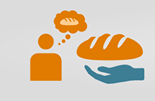 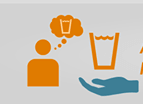 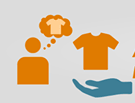 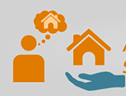 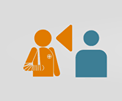 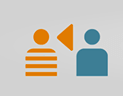 Eszközigény: Nyomtatási lehetőségElem tartalma: Jézus piktogramokElem tartalma: Jézus piktogramokKategória: Szerző: Tiszamenti Nagyboldogasszony Közösség 		Szerző: Tiszamenti Nagyboldogasszony Közösség 		Esemény: Kapcsolódó téma: JézusKapcsolódó előadás:Kapcsolódó előadás:Régió: Település: Időpont: 2016.07.